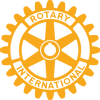 Dear Rotarians:The five Rotary Clubs of Saskatoon and Rotaract are again pleased to present a very exciting and rewarding opportunity for selected high school students from across Western Canada.ADVENTURES IN TECHNOLOGY will involve high school students in an intense four and one-half day exploration of advanced technology, research, development and applications. During their visit, participants will be able to open the doors to an exciting array of some of 's finest corporations and research facilities including the University of Saskatchewan, Saskatchewan Research Council & the Canadian Light Source Synchrotron to name just a few.  Of course, the students will also be treated to the best in  hospitality and have the opportunity to make new friends from across the western provinces.The registration fee is $350.00 plus travel expenses to and from Saskatoon.  Local Rotarian families will billet the students during their stay and all food and social events will be provided.This year’s event will be held from Sunday, April 24 to Friday, April 29, 2016. Students are asked to arrive on Sunday, April 24 (Welcome Reception & Ice-Breaker starts at 6:30pm). The event winds up with a luncheon on Friday, April 29, and students can arrange travel anytime thereafter.We invite your club to participate by sponsoring a student.  Please complete the attached sponsor application form and return it, along with your registration fee by March 14, 2016. Please note that interest in our program is very strong and the enrollment is limited to 25 out of town students.  Applicants are accepted into the program upon receipt of the sponsor application form and registration fee on a first come, first received basis. In summary, ADVENTURES IN TECHNOLOGY is a comprehensive, carefully planned four and one-half day event that will enhance each participant’s awareness and understanding of technology, the many ways it affects our lives, and the opportunities it holds for tomorrow.Please pass this information to the Rotarian in your club who looks after Youth and/or Adventures Programs. I look forward to hearing from you and would be happy to answer any questions you might have.Yours in Rotary,Art PostleRotary Club of Saskatoon MeewasinChairman,  2016Rotary Club of ____________________________________________________________Mailing Address ___________________________________________________________City/Town: : ______________ Postal Code: ___________We agree to sponsor a student in the "ADVENTURES IN TECHNOLOGY PROGRAM".  We will assume the responsibility for the student’s travel expenses to and from . We enclose our registration fee of $350.00 payable to “Rotary Club of Saskatoon Meewasin”, which will be refunded if the application is not accepted.Name of Rotarian who will be the Coordinator and official contact or their Club:________________________________________ Office Held: __________________________	(Print Name)Phone (H) ____________________________ Phone (W) ______________________________Fax _____________________ Email _______________________________________________ Signature _______________________________________ Date: __________________Mail to:Art Postle139 Zeman CresSaskatoon, SK, S7K 7W3 Re: ADVENTURES IN TECHNOLOGY 2016Ph. 306-933-4088 E-mail:     postle@sasktel.netFollowing submission of your application, the Coordinator from your club will be contacted to confirm your registration. Please forward payment with your registration form.